Základní škola Bartošovice okres Nový Jičín, příspěvková organizace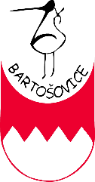 	Bartošovice 147, 74254	IČ  70980772	www.zsbartosovice.cz	zsbartosovice@zsbartosovice.cz	tel.: 556 758 706	Žádost o zařazení dítěte do přípravné třídy		školní rok_____ /______ podle § 47 odst. 2, § 165 odst. 2 písm. b) a § 183 odst. 1 zákona č.561/2004 Sb., v platném znění,   a v souladu se zákonem č. 500/2004 Sb., správní řád, v platném zněníEvidenční údaje ZŠ:Č.J.:		Žádám o zařazení do přípravné třídyJméno dítěte………………………………….. datum narození…………rodné číslo…………..Trvalé bydliště: …………………………………………………………………………………..Státní občanství:…………………… Zdravotní pojišťovna:…………………………………….Dítě navštěvuje mateřskou školu    ANO - NE 	Kde:………………………………………..Bude navštěvovat ŠD? ANO – NEZdravotní potíže, které by mohly mít vliv na průběh vzdělávání:…………………………………………………………………………………………………….Žadatel: (matka nebo otec dle rodného listu nebo zákonný zástupce dle rozhodnutí soudu)Jméno a příjmení matky:	………….……………………….. Datum narození:………………….
Místo trvalého pobytu:	………………………………………………………………………….
Telefon:…………….…………………e-mail:……………………………………………………Jméno a příjmení otce:	………….……………………….. Datum narození:………………….
Místo trvalého pobytu:	………………………………………………………………………….
Telefon:…………….…………………e-mail:……………………………………………………K žádosti je nutné přiložit doporučení školského poradenského zařízení.Poučení:
Rozhodnutí o zařazení do přípravné třídy vydá ředitel školy do 30 dnů od data, kdy obdržel řádně vyplněnou žádost. V případě, že řízení bude vyžadovat jakékoli doplnění, lhůta se může v souladu se správním řádem prodloužit. Kladné rozhodnutí o žádosti zákonným zástupcům zasíláme, jen pokud o to písemně požádají.Zákonní zástupci se dohodli, že záležitosti spojené se zařazením dítěte do přípravné třídy bude vyřizovat  zákonný zástupce (jméno, příjmení):Podpisem stvrzuji správnost údajů.V Bartošovicích dne ............................................. podpis žadatele……………………………….   